Лазарева С. С. 05.04.20 г. ВоскресеньеОбъединение «Бисероплетение».Тема: Изготовление браслета с именем в технике  плетения «полотно» .Для этого вам потребуется: бисер № 8 разного цвета, капроновая нить и игла бисерные, воск, ножницы, салфетка для работы с бисером, листок бумаги в клеточку, разноцветные карандаши.На прошлом занятии вы научились плетению  «полотно», освоили его и сделали образец. Сегодня сделаем браслет с именем, вот  такой.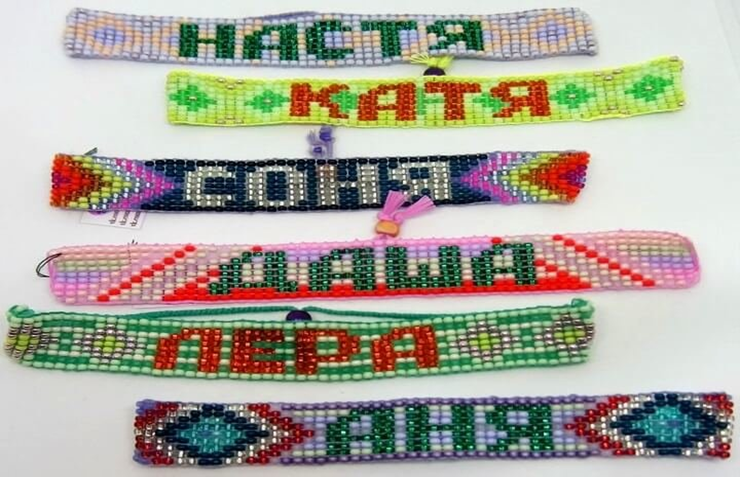 Значит, нам нужно научиться выплетать определенный узор- буквы. Как это сделать ?Для того, чтобы изготовить браслет с именем в технике плетения «полотно», необходимо сначала составить схему на листке бумаги в клеточку с вашим именем. Приблизительно вот так.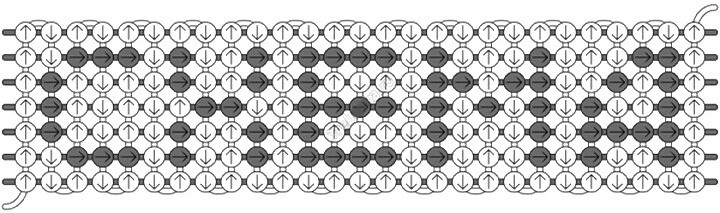 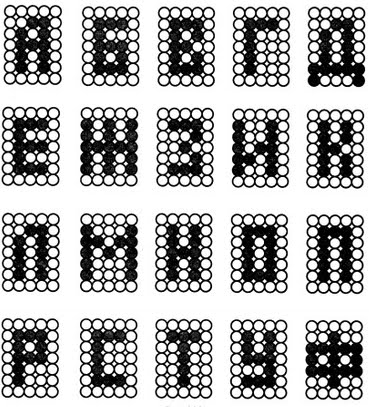 Рисунок некоторых букв.  На листе клетчатой бумаги это достаточно просто сделать. Далее выплетаем по схеме, в ранее изученной технике плетения «полотно».Желаю успеха!